DESCRIPTIF TYPE PLAFOND ECOPHON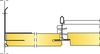 FOCUS Frieze Les panneaux type Focus Frieze ép.  de dimensions 2400 x  600 seront en laine de verre de haute densité 3e génération qui combine l’utilisation de plus de 70% de verre recyclé et d’un liant végétal, et réduit les émissions polluantes. La surface exposée sera traitée avec un revêtement  lisse et homogène  Akutex™ FT : une peinture nano poreuse à l’eau, et la face cachée du panneau sera revêtue d'un voile de verre. Les bords seront peints. Les panneaux seront installés avec un joint creux de 8 mm. Le poids des dalles sera approximativement de 3 kg/m2.Ce qui créera une transition discrète entre le plafond et le mur sans cornière de rive. Absorption acoustique: Le plafond sera de classe d’absorption acoustique C, aura un coefficient w de 0.9 et un coefficient d’absorption Alpha Sabine (hht  =  ) de :(Valeurs mesurées selon la norme EN ISO 354 et calculées selon la norme EN ISO 11654 / hht 23 mm)Classe d’articulation : au niveau de l’intelligibilité, le plafond aura une classe d’articulation AC (1.5)=190 selon la norme ASTM E 1111 et E 1110.  Accessibilité: Les dalles ne  seront pas démontables. La hauteur minimum de démontabilité sera selon les schémas de montage.  Entretien: Pourra être épousseté ou dépoussiéré à l'aspirateur quotidiennement, et/ou nettoyé au chiffon humide une fois par semaineRendement lumineux: Blanc, l'échantillon NCS le plus proche sera le S 0500-N, 85% de réflexion lumineuse (dont plus de 99% de réflexion diffuse). Coefficient de rétro-réflexion de 63 mcd/(m²lx). Brillance< 1.Résistance à l’humidité : Le panneau restera 100% stable dans un milieu contenant jusqu’à 95% d’humidité relative à 30°C sans flèche, ni déformation, ni dégradation (ISO 4611).Environnement intérieur: Le panneau bénéficiera du niveau d’émission de  substances volatiles dans l’air intérieur (Arrêté du 19 avril 2011) de  classe A+, obtiendra la classe M1 du label finlandais pour l'Ambiance Climatique Intérieure. Il sera recommandé par l'Association Suédoise pour la lutte contre l'Asthme et les Allergies.  Influence sur l'environnement: La laine de verre utilisée sera fabriquée à partir de la 3e génération de laine de verre qui combine l’utilisation de plus de 70% de verre recyclé et d’un liant végétal, et réduit les émissions polluantes. Le plafond sera totalement recyclable.Sécurité incendie: La laine de verre qui composera les panneaux, sera testée et classée non combustible selon la norme EN ISO 1182.  Réaction au feu : A2-s1, d0Mise en œuvre : La pose des panneaux s’effectuera sur ossature T de  type Connect conformément aux prescriptions de la norme NF P 68 203 – DTU 58.1 et selon le schéma de montage M239, et M110 (pour format XL).  Dimensions : Focus Frieze (T24) (mm), ép 20 (mm): 2400x600125 Hz250 Hz500 Hz1000 Hz2000 Hz4000 HzFocus Frieze0.450.850.850.850.950.95